ФУДБАЛСКИ САВЕЗ СРБИЈЕБеоград, Теразије 3Телефони: 011/3221 443, 3222 162Факс: 011/3223 578Број жиро рачуна: 325-9500600035914-75ФУДБАЛСКИ САВЕЗ СРБИЈЕБеоград, Теразије 3Телефони: 011/3221 443, 3222 162Факс: 011/3223 578Број жиро рачуна: 325-9500600035914-75ФУДБАЛСКИ САВЕЗ СРБИЈЕБеоград, Теразије 3Телефони: 011/3221 443, 3222 162Факс: 011/3223 578Број жиро рачуна: 325-9500600035914-75ФУДБАЛСКИ САВЕЗ СРБИЈЕБеоград, Теразије 3Телефони: 011/3221 443, 3222 162Факс: 011/3223 578Број жиро рачуна: 325-9500600035914-75ФУДБАЛСКИ САВЕЗ СРБИЈЕБеоград, Теразије 3Телефони: 011/3221 443, 3222 162Факс: 011/3223 578Број жиро рачуна: 325-9500600035914-75ФУДБАЛСКИ САВЕЗ СРБИЈЕБеоград, Теразије 3Телефони: 011/3221 443, 3222 162Факс: 011/3223 578Број жиро рачуна: 325-9500600035914-75ФУДБАЛСКИ САВЕЗ СРБИЈЕБеоград, Теразије 3Телефони: 011/3221 443, 3222 162Факс: 011/3223 578Број жиро рачуна: 325-9500600035914-75ФУДБАЛСКИ САВЕЗ СРБИЈЕБеоград, Теразије 3Телефони: 011/3221 443, 3222 162Факс: 011/3223 578Број жиро рачуна: 325-9500600035914-75ФУДБАЛСКИ САВЕЗ СРБИЈЕБеоград, Теразије 3Телефони: 011/3221 443, 3222 162Факс: 011/3223 578Број жиро рачуна: 325-9500600035914-75ФУДБАЛСКИ САВЕЗ СРБИЈЕБеоград, Теразије 3Телефони: 011/3221 443, 3222 162Факс: 011/3223 578Број жиро рачуна: 325-9500600035914-75ФУДБАЛСКИ САВЕЗ СРБИЈЕБеоград, Теразије 3Телефони: 011/3221 443, 3222 162Факс: 011/3223 578Број жиро рачуна: 325-9500600035914-75ФУДБАЛСКИ САВЕЗ СРБИЈЕБеоград, Теразије 3Телефони: 011/3221 443, 3222 162Факс: 011/3223 578Број жиро рачуна: 325-9500600035914-75ФУДБАЛСКИ САВЕЗ СРБИЈЕБеоград, Теразије 3Телефони: 011/3221 443, 3222 162Факс: 011/3223 578Број жиро рачуна: 325-9500600035914-75ФУДБАЛСКИ САВЕЗ СРБИЈЕБеоград, Теразије 3Телефони: 011/3221 443, 3222 162Факс: 011/3223 578Број жиро рачуна: 325-9500600035914-75ФУДБАЛСКИ САВЕЗ СРБИЈЕБеоград, Теразије 3Телефони: 011/3221 443, 3222 162Факс: 011/3223 578Број жиро рачуна: 325-9500600035914-75ФУДБАЛСКИ САВЕЗ СРБИЈЕБеоград, Теразије 3Телефони: 011/3221 443, 3222 162Факс: 011/3223 578Број жиро рачуна: 325-9500600035914-75ФУДБАЛСКИ САВЕЗ СРБИЈЕБеоград, Теразије 3Телефони: 011/3221 443, 3222 162Факс: 011/3223 578Број жиро рачуна: 325-9500600035914-75ФУДБАЛСКИ САВЕЗ СРБИЈЕБеоград, Теразије 3Телефони: 011/3221 443, 3222 162Факс: 011/3223 578Број жиро рачуна: 325-9500600035914-75ФУДБАЛСКИ САВЕЗ СРБИЈЕБеоград, Теразије 3Телефони: 011/3221 443, 3222 162Факс: 011/3223 578Број жиро рачуна: 325-9500600035914-75ФУДБАЛСКИ САВЕЗ СРБИЈЕБеоград, Теразије 3Телефони: 011/3221 443, 3222 162Факс: 011/3223 578Број жиро рачуна: 325-9500600035914-75ФУДБАЛСКИ САВЕЗ СРБИЈЕБеоград, Теразије 3Телефони: 011/3221 443, 3222 162Факс: 011/3223 578Број жиро рачуна: 325-9500600035914-75ФУДБАЛСКИ САВЕЗ СРБИЈЕБеоград, Теразије 3Телефони: 011/3221 443, 3222 162Факс: 011/3223 578Број жиро рачуна: 325-9500600035914-75ФУДБАЛСКИ САВЕЗ СРБИЈЕБеоград, Теразије 3Телефони: 011/3221 443, 3222 162Факс: 011/3223 578Број жиро рачуна: 325-9500600035914-75ФУДБАЛСКИ САВЕЗ СРБИЈЕБеоград, Теразије 3Телефони: 011/3221 443, 3222 162Факс: 011/3223 578Број жиро рачуна: 325-9500600035914-75ФУДБАЛСКИ САВЕЗ СРБИЈЕБеоград, Теразије 3Телефони: 011/3221 443, 3222 162Факс: 011/3223 578Број жиро рачуна: 325-9500600035914-75ФУДБАЛСКИ САВЕЗ СРБИЈЕБеоград, Теразије 3Телефони: 011/3221 443, 3222 162Факс: 011/3223 578Број жиро рачуна: 325-9500600035914-75ФУДБАЛСКИ САВЕЗ СРБИЈЕБеоград, Теразије 3Телефони: 011/3221 443, 3222 162Факс: 011/3223 578Број жиро рачуна: 325-9500600035914-75ФУДБАЛСКИ САВЕЗ СРБИЈЕБеоград, Теразије 3Телефони: 011/3221 443, 3222 162Факс: 011/3223 578Број жиро рачуна: 325-9500600035914-75ФУДБАЛСКИ САВЕЗ СРБИЈЕБеоград, Теразије 3Телефони: 011/3221 443, 3222 162Факс: 011/3223 578Број жиро рачуна: 325-9500600035914-75ФУДБАЛСКИ САВЕЗ СРБИЈЕБеоград, Теразије 3Телефони: 011/3221 443, 3222 162Факс: 011/3223 578Број жиро рачуна: 325-9500600035914-75ФУДБАЛСКИ САВЕЗ СРБИЈЕБеоград, Теразије 3Телефони: 011/3221 443, 3222 162Факс: 011/3223 578Број жиро рачуна: 325-9500600035914-75ФУДБАЛСКИ САВЕЗ СРБИЈЕБеоград, Теразије 3Телефони: 011/3221 443, 3222 162Факс: 011/3223 578Број жиро рачуна: 325-9500600035914-75ФУДБАЛСКИ САВЕЗ СРБИЈЕБеоград, Теразије 3Телефони: 011/3221 443, 3222 162Факс: 011/3223 578Број жиро рачуна: 325-9500600035914-75ФУДБАЛСКИ САВЕЗ СРБИЈЕБеоград, Теразије 3Телефони: 011/3221 443, 3222 162Факс: 011/3223 578Број жиро рачуна: 325-9500600035914-75ФУДБАЛСКИ САВЕЗ СРБИЈЕБеоград, Теразије 3Телефони: 011/3221 443, 3222 162Факс: 011/3223 578Број жиро рачуна: 325-9500600035914-75ФУДБАЛСКИ САВЕЗ СРБИЈЕБеоград, Теразије 3Телефони: 011/3221 443, 3222 162Факс: 011/3223 578Број жиро рачуна: 325-9500600035914-75ФУДБАЛСКИ САВЕЗ СРБИЈЕБеоград, Теразије 3Телефони: 011/3221 443, 3222 162Факс: 011/3223 578Број жиро рачуна: 325-9500600035914-75ФУДБАЛСКИ САВЕЗ СРБИЈЕБеоград, Теразије 3Телефони: 011/3221 443, 3222 162Факс: 011/3223 578Број жиро рачуна: 325-9500600035914-75ФУДБАЛСКИ САВЕЗ СРБИЈЕБеоград, Теразије 3Телефони: 011/3221 443, 3222 162Факс: 011/3223 578Број жиро рачуна: 325-9500600035914-75ФУДБАЛСКИ САВЕЗ СРБИЈЕБеоград, Теразије 3Телефони: 011/3221 443, 3222 162Факс: 011/3223 578Број жиро рачуна: 325-9500600035914-75ФУДБАЛСКИ САВЕЗ СРБИЈЕБеоград, Теразије 3Телефони: 011/3221 443, 3222 162Факс: 011/3223 578Број жиро рачуна: 325-9500600035914-75ФУДБАЛСКИ САВЕЗ СРБИЈЕБеоград, Теразије 3Телефони: 011/3221 443, 3222 162Факс: 011/3223 578Број жиро рачуна: 325-9500600035914-75ФУДБАЛСКИ САВЕЗ СРБИЈЕБеоград, Теразије 3Телефони: 011/3221 443, 3222 162Факс: 011/3223 578Број жиро рачуна: 325-9500600035914-75ФУДБАЛСКИ САВЕЗ СРБИЈЕБеоград, Теразије 3Телефони: 011/3221 443, 3222 162Факс: 011/3223 578Број жиро рачуна: 325-9500600035914-75ФУДБАЛСКИ САВЕЗ СРБИЈЕБеоград, Теразије 3Телефони: 011/3221 443, 3222 162Факс: 011/3223 578Број жиро рачуна: 325-9500600035914-75ФУДБАЛСКИ САВЕЗ СРБИЈЕБеоград, Теразије 3Телефони: 011/3221 443, 3222 162Факс: 011/3223 578Број жиро рачуна: 325-9500600035914-75НАЛОГ ЗА СУЂЕЊЕ И ВРШЕЊЕ ДЕЛЕГАТСКЕ ДУЖНОСТИ НАЛОГ ЗА СУЂЕЊЕ И ВРШЕЊЕ ДЕЛЕГАТСКЕ ДУЖНОСТИ НАЛОГ ЗА СУЂЕЊЕ И ВРШЕЊЕ ДЕЛЕГАТСКЕ ДУЖНОСТИ НАЛОГ ЗА СУЂЕЊЕ И ВРШЕЊЕ ДЕЛЕГАТСКЕ ДУЖНОСТИ НАЛОГ ЗА СУЂЕЊЕ И ВРШЕЊЕ ДЕЛЕГАТСКЕ ДУЖНОСТИ НАЛОГ ЗА СУЂЕЊЕ И ВРШЕЊЕ ДЕЛЕГАТСКЕ ДУЖНОСТИ НАЛОГ ЗА СУЂЕЊЕ И ВРШЕЊЕ ДЕЛЕГАТСКЕ ДУЖНОСТИ НАЛОГ ЗА СУЂЕЊЕ И ВРШЕЊЕ ДЕЛЕГАТСКЕ ДУЖНОСТИ НАЛОГ ЗА СУЂЕЊЕ И ВРШЕЊЕ ДЕЛЕГАТСКЕ ДУЖНОСТИ НАЛОГ ЗА СУЂЕЊЕ И ВРШЕЊЕ ДЕЛЕГАТСКЕ ДУЖНОСТИ НАЛОГ ЗА СУЂЕЊЕ И ВРШЕЊЕ ДЕЛЕГАТСКЕ ДУЖНОСТИ НАЛОГ ЗА СУЂЕЊЕ И ВРШЕЊЕ ДЕЛЕГАТСКЕ ДУЖНОСТИ НАЛОГ ЗА СУЂЕЊЕ И ВРШЕЊЕ ДЕЛЕГАТСКЕ ДУЖНОСТИ НАЛОГ ЗА СУЂЕЊЕ И ВРШЕЊЕ ДЕЛЕГАТСКЕ ДУЖНОСТИ НАЛОГ ЗА СУЂЕЊЕ И ВРШЕЊЕ ДЕЛЕГАТСКЕ ДУЖНОСТИ НАЛОГ ЗА СУЂЕЊЕ И ВРШЕЊЕ ДЕЛЕГАТСКЕ ДУЖНОСТИ НАЛОГ ЗА СУЂЕЊЕ И ВРШЕЊЕ ДЕЛЕГАТСКЕ ДУЖНОСТИ НАЛОГ ЗА СУЂЕЊЕ И ВРШЕЊЕ ДЕЛЕГАТСКЕ ДУЖНОСТИ НАЛОГ ЗА СУЂЕЊЕ И ВРШЕЊЕ ДЕЛЕГАТСКЕ ДУЖНОСТИ НАЛОГ ЗА СУЂЕЊЕ И ВРШЕЊЕ ДЕЛЕГАТСКЕ ДУЖНОСТИ НАЛОГ ЗА СУЂЕЊЕ И ВРШЕЊЕ ДЕЛЕГАТСКЕ ДУЖНОСТИ НАЛОГ ЗА СУЂЕЊЕ И ВРШЕЊЕ ДЕЛЕГАТСКЕ ДУЖНОСТИ НАЛОГ ЗА СУЂЕЊЕ И ВРШЕЊЕ ДЕЛЕГАТСКЕ ДУЖНОСТИ НАЛОГ ЗА СУЂЕЊЕ И ВРШЕЊЕ ДЕЛЕГАТСКЕ ДУЖНОСТИ НАЛОГ ЗА СУЂЕЊЕ И ВРШЕЊЕ ДЕЛЕГАТСКЕ ДУЖНОСТИ НАЛОГ ЗА СУЂЕЊЕ И ВРШЕЊЕ ДЕЛЕГАТСКЕ ДУЖНОСТИ НАЛОГ ЗА СУЂЕЊЕ И ВРШЕЊЕ ДЕЛЕГАТСКЕ ДУЖНОСТИ НАЛОГ ЗА СУЂЕЊЕ И ВРШЕЊЕ ДЕЛЕГАТСКЕ ДУЖНОСТИ НАЛОГ ЗА СУЂЕЊЕ И ВРШЕЊЕ ДЕЛЕГАТСКЕ ДУЖНОСТИ НАЛОГ ЗА СУЂЕЊЕ И ВРШЕЊЕ ДЕЛЕГАТСКЕ ДУЖНОСТИ НАЛОГ ЗА СУЂЕЊЕ И ВРШЕЊЕ ДЕЛЕГАТСКЕ ДУЖНОСТИ НАЛОГ ЗА СУЂЕЊЕ И ВРШЕЊЕ ДЕЛЕГАТСКЕ ДУЖНОСТИ НАЛОГ ЗА СУЂЕЊЕ И ВРШЕЊЕ ДЕЛЕГАТСКЕ ДУЖНОСТИ НАЛОГ ЗА СУЂЕЊЕ И ВРШЕЊЕ ДЕЛЕГАТСКЕ ДУЖНОСТИ НАЛОГ ЗА СУЂЕЊЕ И ВРШЕЊЕ ДЕЛЕГАТСКЕ ДУЖНОСТИ НАЛОГ ЗА СУЂЕЊЕ И ВРШЕЊЕ ДЕЛЕГАТСКЕ ДУЖНОСТИ НАЛОГ ЗА СУЂЕЊЕ И ВРШЕЊЕ ДЕЛЕГАТСКЕ ДУЖНОСТИ НАЛОГ ЗА СУЂЕЊЕ И ВРШЕЊЕ ДЕЛЕГАТСКЕ ДУЖНОСТИ НАЛОГ ЗА СУЂЕЊЕ И ВРШЕЊЕ ДЕЛЕГАТСКЕ ДУЖНОСТИ НАЛОГ ЗА СУЂЕЊЕ И ВРШЕЊЕ ДЕЛЕГАТСКЕ ДУЖНОСТИ НАЛОГ ЗА СУЂЕЊЕ И ВРШЕЊЕ ДЕЛЕГАТСКЕ ДУЖНОСТИ НАЛОГ ЗА СУЂЕЊЕ И ВРШЕЊЕ ДЕЛЕГАТСКЕ ДУЖНОСТИ НАЛОГ ЗА СУЂЕЊЕ И ВРШЕЊЕ ДЕЛЕГАТСКЕ ДУЖНОСТИ НАЛОГ ЗА СУЂЕЊЕ И ВРШЕЊЕ ДЕЛЕГАТСКЕ ДУЖНОСТИ НАЛОГ ЗА СУЂЕЊЕ И ВРШЕЊЕ ДЕЛЕГАТСКЕ ДУЖНОСТИ НАЛОГ ЗА СУЂЕЊЕ И ВРШЕЊЕ ДЕЛЕГАТСКЕ ДУЖНОСТИ Комесар за суђење лига млађих категорија ФСС одредио је следеће судије и делегате:Комесар за суђење лига млађих категорија ФСС одредио је следеће судије и делегате:Комесар за суђење лига млађих категорија ФСС одредио је следеће судије и делегате:Комесар за суђење лига млађих категорија ФСС одредио је следеће судије и делегате:Комесар за суђење лига млађих категорија ФСС одредио је следеће судије и делегате:Комесар за суђење лига млађих категорија ФСС одредио је следеће судије и делегате:Комесар за суђење лига млађих категорија ФСС одредио је следеће судије и делегате:Комесар за суђење лига млађих категорија ФСС одредио је следеће судије и делегате:Комесар за суђење лига млађих категорија ФСС одредио је следеће судије и делегате:Комесар за суђење лига млађих категорија ФСС одредио је следеће судије и делегате:Комесар за суђење лига млађих категорија ФСС одредио је следеће судије и делегате:Комесар за суђење лига млађих категорија ФСС одредио је следеће судије и делегате:Комесар за суђење лига млађих категорија ФСС одредио је следеће судије и делегате:Комесар за суђење лига млађих категорија ФСС одредио је следеће судије и делегате:Комесар за суђење лига млађих категорија ФСС одредио је следеће судије и делегате:Комесар за суђење лига млађих категорија ФСС одредио је следеће судије и делегате:Комесар за суђење лига млађих категорија ФСС одредио је следеће судије и делегате:Комесар за суђење лига млађих категорија ФСС одредио је следеће судије и делегате:Комесар за суђење лига млађих категорија ФСС одредио је следеће судије и делегате:Комесар за суђење лига млађих категорија ФСС одредио је следеће судије и делегате:Комесар за суђење лига млађих категорија ФСС одредио је следеће судије и делегате:Комесар за суђење лига млађих категорија ФСС одредио је следеће судије и делегате:Комесар за суђење лига млађих категорија ФСС одредио је следеће судије и делегате:Комесар за суђење лига млађих категорија ФСС одредио је следеће судије и делегате:Комесар за суђење лига млађих категорија ФСС одредио је следеће судије и делегате:Комесар за суђење лига млађих категорија ФСС одредио је следеће судије и делегате:Комесар за суђење лига млађих категорија ФСС одредио је следеће судије и делегате:Комесар за суђење лига млађих категорија ФСС одредио је следеће судије и делегате:Комесар за суђење лига млађих категорија ФСС одредио је следеће судије и делегате:Комесар за суђење лига млађих категорија ФСС одредио је следеће судије и делегате:Комесар за суђење лига млађих категорија ФСС одредио је следеће судије и делегате:Комесар за суђење лига млађих категорија ФСС одредио је следеће судије и делегате:Комесар за суђење лига млађих категорија ФСС одредио је следеће судије и делегате:Комесар за суђење лига млађих категорија ФСС одредио је следеће судије и делегате:Комесар за суђење лига млађих категорија ФСС одредио је следеће судије и делегате:Комесар за суђење лига млађих категорија ФСС одредио је следеће судије и делегате:Комесар за суђење лига млађих категорија ФСС одредио је следеће судије и делегате:Комесар за суђење лига млађих категорија ФСС одредио је следеће судије и делегате:Комесар за суђење лига млађих категорија ФСС одредио је следеће судије и делегате:Утакмица:Утакмица:Утакмица:Утакмица:Утакмица:Утакмица:Утакмица:Датум играња:Датум играња:Датум играња:Датум играња:Датум играња:Датум играња:Датум играња:год.год.год.год.год.год.год.год.Место:Место:Место:Место:Место:Место:                         Коло:                         Коло:                         Коло:                         Коло:                         Коло:                         Коло:                         Коло:                         Коло:                         Коло:                         Коло:                         Коло:Почетак уПочетак уПочетак уПочетак уПочетак уПочетак уПочетак учасова.   часова.   часова.   часова.   часова.   часова.   Стадион:Стадион:Стадион:Стадион:Стадион:Стадион:Стадион:Стадион:Утакмицу судиУтакмицу судиУтакмицу судиУтакмицу судиУтакмицу суди1. Помоћни судија:  1. Помоћни судија:  1. Помоћни судија:  1. Помоћни судија:  1. Помоћни судија:  2. Помоћни судија:  2. Помоћни судија:  2. Помоћни судија:  2. Помоћни судија:  2. Помоћни судија:  Делегат:Делегат:Делегат:Делегат:Делегат:У случају спречености обавестити канцеларију ФСС до четвртка у 12 сати, писменим путем 
доставити разлог отказа.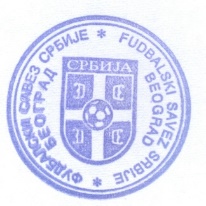 У случају спречености обавестити канцеларију ФСС до четвртка у 12 сати, писменим путем 
доставити разлог отказа.У случају спречености обавестити канцеларију ФСС до четвртка у 12 сати, писменим путем 
доставити разлог отказа.У случају спречености обавестити канцеларију ФСС до четвртка у 12 сати, писменим путем 
доставити разлог отказа.У случају спречености обавестити канцеларију ФСС до четвртка у 12 сати, писменим путем 
доставити разлог отказа.У случају спречености обавестити канцеларију ФСС до четвртка у 12 сати, писменим путем 
доставити разлог отказа.У случају спречености обавестити канцеларију ФСС до четвртка у 12 сати, писменим путем 
доставити разлог отказа.У случају спречености обавестити канцеларију ФСС до четвртка у 12 сати, писменим путем 
доставити разлог отказа.У случају спречености обавестити канцеларију ФСС до четвртка у 12 сати, писменим путем 
доставити разлог отказа.У случају спречености обавестити канцеларију ФСС до четвртка у 12 сати, писменим путем 
доставити разлог отказа.У случају спречености обавестити канцеларију ФСС до четвртка у 12 сати, писменим путем 
доставити разлог отказа.У случају спречености обавестити канцеларију ФСС до четвртка у 12 сати, писменим путем 
доставити разлог отказа.У случају спречености обавестити канцеларију ФСС до четвртка у 12 сати, писменим путем 
доставити разлог отказа.У случају спречености обавестити канцеларију ФСС до четвртка у 12 сати, писменим путем 
доставити разлог отказа.У случају спречености обавестити канцеларију ФСС до четвртка у 12 сати, писменим путем 
доставити разлог отказа.У случају спречености обавестити канцеларију ФСС до четвртка у 12 сати, писменим путем 
доставити разлог отказа.У случају спречености обавестити канцеларију ФСС до четвртка у 12 сати, писменим путем 
доставити разлог отказа.У случају спречености обавестити канцеларију ФСС до четвртка у 12 сати, писменим путем 
доставити разлог отказа.У случају спречености обавестити канцеларију ФСС до четвртка у 12 сати, писменим путем 
доставити разлог отказа.У случају спречености обавестити канцеларију ФСС до четвртка у 12 сати, писменим путем 
доставити разлог отказа.У случају спречености обавестити канцеларију ФСС до четвртка у 12 сати, писменим путем 
доставити разлог отказа.У случају спречености обавестити канцеларију ФСС до четвртка у 12 сати, писменим путем 
доставити разлог отказа.У случају спречености обавестити канцеларију ФСС до четвртка у 12 сати, писменим путем 
доставити разлог отказа.У случају спречености обавестити канцеларију ФСС до четвртка у 12 сати, писменим путем 
доставити разлог отказа.У случају спречености обавестити канцеларију ФСС до четвртка у 12 сати, писменим путем 
доставити разлог отказа.У случају спречености обавестити канцеларију ФСС до четвртка у 12 сати, писменим путем 
доставити разлог отказа.У случају спречености обавестити канцеларију ФСС до четвртка у 12 сати, писменим путем 
доставити разлог отказа.У случају спречености обавестити канцеларију ФСС до четвртка у 12 сати, писменим путем 
доставити разлог отказа.У случају спречености обавестити канцеларију ФСС до четвртка у 12 сати, писменим путем 
доставити разлог отказа.У случају спречености обавестити канцеларију ФСС до четвртка у 12 сати, писменим путем 
доставити разлог отказа.У случају спречености обавестити канцеларију ФСС до четвртка у 12 сати, писменим путем 
доставити разлог отказа.У случају спречености обавестити канцеларију ФСС до четвртка у 12 сати, писменим путем 
доставити разлог отказа.У случају спречености обавестити канцеларију ФСС до четвртка у 12 сати, писменим путем 
доставити разлог отказа.У случају спречености обавестити канцеларију ФСС до четвртка у 12 сати, писменим путем 
доставити разлог отказа.У случају спречености обавестити канцеларију ФСС до четвртка у 12 сати, писменим путем 
доставити разлог отказа.У случају спречености обавестити канцеларију ФСС до четвртка у 12 сати, писменим путем 
доставити разлог отказа.У случају спречености обавестити канцеларију ФСС до четвртка у 12 сати, писменим путем 
доставити разлог отказа.У случају спречености обавестити канцеларију ФСС до четвртка у 12 сати, писменим путем 
доставити разлог отказа.У случају спречености обавестити канцеларију ФСС до четвртка у 12 сати, писменим путем 
доставити разлог отказа.У случају спречености обавестити канцеларију ФСС до четвртка у 12 сати, писменим путем 
доставити разлог отказа.У случају спречености обавестити канцеларију ФСС до четвртка у 12 сати, писменим путем 
доставити разлог отказа.У случају спречености обавестити канцеларију ФСС до четвртка у 12 сати, писменим путем 
доставити разлог отказа.ЗА ФС СРБИЈЕЗА ФС СРБИЈЕЗА ФС СРБИЈЕЗА ФС СРБИЈЕЗА ФС СРБИЈЕЗА ФС СРБИЈЕЗА ФС СРБИЈЕЗА ФС СРБИЈЕЗА ФС СРБИЈЕЗА ФС СРБИЈЕБеоград,Београд,Београд,Београд,год.год.год.год.год.год.Шурбатовић ЈованШурбатовић ЈованШурбатовић ЈованШурбатовић ЈованШурбатовић ЈованШурбатовић ЈованШурбатовић ЈованШурбатовић ЈованШурбатовић ЈованШурбатовић ЈованПрема налогу извршио сам дужност главног - помоћног судије односно делегата на утакмициПрема налогу извршио сам дужност главног - помоћног судије односно делегата на утакмициПрема налогу извршио сам дужност главног - помоћног судије односно делегата на утакмициПрема налогу извршио сам дужност главног - помоћног судије односно делегата на утакмициПрема налогу извршио сам дужност главног - помоћног судије односно делегата на утакмициПрема налогу извршио сам дужност главног - помоћног судије односно делегата на утакмициПрема налогу извршио сам дужност главног - помоћног судије односно делегата на утакмициПрема налогу извршио сам дужност главног - помоћног судије односно делегата на утакмициПрема налогу извршио сам дужност главног - помоћног судије односно делегата на утакмициПрема налогу извршио сам дужност главног - помоћног судије односно делегата на утакмициПрема налогу извршио сам дужност главног - помоћног судије односно делегата на утакмициПрема налогу извршио сам дужност главног - помоћног судије односно делегата на утакмициПрема налогу извршио сам дужност главног - помоћног судије односно делегата на утакмициПрема налогу извршио сам дужност главног - помоћног судије односно делегата на утакмициПрема налогу извршио сам дужност главног - помоћног судије односно делегата на утакмициПрема налогу извршио сам дужност главног - помоћног судије односно делегата на утакмициПрема налогу извршио сам дужност главног - помоћног судије односно делегата на утакмициПрема налогу извршио сам дужност главног - помоћног судије односно делегата на утакмициПрема налогу извршио сам дужност главног - помоћног судије односно делегата на утакмициПрема налогу извршио сам дужност главног - помоћног судије односно делегата на утакмициПрема налогу извршио сам дужност главног - помоћног судије односно делегата на утакмициПрема налогу извршио сам дужност главног - помоћног судије односно делегата на утакмициПрема налогу извршио сам дужност главног - помоћног судије односно делегата на утакмициПрема налогу извршио сам дужност главног - помоћног судије односно делегата на утакмициПрема налогу извршио сам дужност главног - помоћног судије односно делегата на утакмициПрема налогу извршио сам дужност главног - помоћног судије односно делегата на утакмициПрема налогу извршио сам дужност главног - помоћног судије односно делегата на утакмициПрема налогу извршио сам дужност главног - помоћног судије односно делегата на утакмициПрема налогу извршио сам дужност главног - помоћног судије односно делегата на утакмициПрема налогу извршио сам дужност главног - помоћног судије односно делегата на утакмициПрема налогу извршио сам дужност главног - помоћног судије односно делегата на утакмициПрема налогу извршио сам дужност главног - помоћног судије односно делегата на утакмициПрема налогу извршио сам дужност главног - помоћног судије односно делегата на утакмициПрема налогу извршио сам дужност главног - помоћног судије односно делегата на утакмициПрема налогу извршио сам дужност главног - помоћног судије односно делегата на утакмициПрема налогу извршио сам дужност главног - помоћног судије односно делегата на утакмициПрема налогу извршио сам дужност главног - помоћног судије односно делегата на утакмициПрема налогу извршио сам дужност главног - помоћног судије односно делегата на утакмициПрема налогу извршио сам дужност главног - помоћног судије односно делегата на утакмициПрема налогу извршио сам дужност главног - помоћног судије односно делегата на утакмициПрема налогу извршио сам дужност главног - помоћног судије односно делегата на утакмициПрема налогу извршио сам дужност главног - помоћног судије односно делегата на утакмициПрема налогу извршио сам дужност главног - помоћног судије односно делегата на утакмициОдигранојОдигранојОдигранојОдигранојОдигранојгод.  угод.  угод.  угод.  угод.  угод.  угод.  угод.  угод.  уО чему подносим следећиО чему подносим следећиО чему подносим следећиО чему подносим следећиО чему подносим следећиО чему подносим следећиО чему подносим следећиО чему подносим следећиО чему подносим следећиО чему подносим следећиО чему подносим следећиО чему подносим следећиО чему подносим следећиО чему подносим следећиО чему подносим следећиО чему подносим следећиО чему подносим следећиО чему подносим следећиО чему подносим следећиО чему подносим следећиО чему подносим следећиО чему подносим следећиО чему подносим следећиО чему подносим следећиО чему подносим следећиО чему подносим следећиО чему подносим следећиО чему подносим следећиО чему подносим следећиО чему подносим следећиО чему подносим следећиО чему подносим следећиО чему подносим следећиО чему подносим следећиО чему подносим следећиО чему подносим следећиО чему подносим следећиО чему подносим следећиО чему подносим следећиО чему подносим следећиО чему подносим следећиО чему подносим следећиО чему подносим следећиО чему подносим следећиО чему подносим следећиО чему подносим следећиОБРАЧУН ПУТНИХ ТРОШКОВА ОБРАЧУН ПУТНИХ ТРОШКОВА ОБРАЧУН ПУТНИХ ТРОШКОВА ОБРАЧУН ПУТНИХ ТРОШКОВА ОБРАЧУН ПУТНИХ ТРОШКОВА ОБРАЧУН ПУТНИХ ТРОШКОВА ОБРАЧУН ПУТНИХ ТРОШКОВА ОБРАЧУН ПУТНИХ ТРОШКОВА ОБРАЧУН ПУТНИХ ТРОШКОВА ОБРАЧУН ПУТНИХ ТРОШКОВА ОБРАЧУН ПУТНИХ ТРОШКОВА ОБРАЧУН ПУТНИХ ТРОШКОВА ОБРАЧУН ПУТНИХ ТРОШКОВА ОБРАЧУН ПУТНИХ ТРОШКОВА ОБРАЧУН ПУТНИХ ТРОШКОВА ОБРАЧУН ПУТНИХ ТРОШКОВА ОБРАЧУН ПУТНИХ ТРОШКОВА ОБРАЧУН ПУТНИХ ТРОШКОВА ОБРАЧУН ПУТНИХ ТРОШКОВА ОБРАЧУН ПУТНИХ ТРОШКОВА ОБРАЧУН ПУТНИХ ТРОШКОВА ОБРАЧУН ПУТНИХ ТРОШКОВА ОБРАЧУН ПУТНИХ ТРОШКОВА ОБРАЧУН ПУТНИХ ТРОШКОВА ОБРАЧУН ПУТНИХ ТРОШКОВА ОБРАЧУН ПУТНИХ ТРОШКОВА ОБРАЧУН ПУТНИХ ТРОШКОВА ОБРАЧУН ПУТНИХ ТРОШКОВА ОБРАЧУН ПУТНИХ ТРОШКОВА ОБРАЧУН ПУТНИХ ТРОШКОВА ОБРАЧУН ПУТНИХ ТРОШКОВА ОБРАЧУН ПУТНИХ ТРОШКОВА ОБРАЧУН ПУТНИХ ТРОШКОВА ОБРАЧУН ПУТНИХ ТРОШКОВА ОБРАЧУН ПУТНИХ ТРОШКОВА ОБРАЧУН ПУТНИХ ТРОШКОВА ОБРАЧУН ПУТНИХ ТРОШКОВА ОБРАЧУН ПУТНИХ ТРОШКОВА ОБРАЧУН ПУТНИХ ТРОШКОВА ОБРАЧУН ПУТНИХ ТРОШКОВА ОБРАЧУН ПУТНИХ ТРОШКОВА ОБРАЧУН ПУТНИХ ТРОШКОВА ОБРАЧУН ПУТНИХ ТРОШКОВА ОБРАЧУН ПУТНИХ ТРОШКОВА ОБРАЧУН ПУТНИХ ТРОШКОВА ОБРАЧУН ПУТНИХ ТРОШКОВА Превоз одПревоз одПревоз одПревоз одПревоз одПревоз одПревоз оддододоДин.Дин.Превоз одПревоз одПревоз одПревоз одПревоз одПревоз одПревоз оддододоДин.Дин.ПутаринаПутаринаПутаринаПутаринаПутаринаПутаринаПутаринаПутаринаПутаринаПутаринаПутаринаПутаринаПутаринаПутаринаПутаринаПутаринаПутаринаПутаринаПутаринаПутаринаПутаринаПутаринаПутаринаПутаринаПутаринаПутаринаПутаринаПутаринаПутаринаПутаринаПутаринаДин.Дин.Накнада/такса:Накнада/такса:Накнада/такса:Накнада/такса:Накнада/такса:Накнада/такса:Накнада/такса:Накнада/такса:Накнада/такса:Накнада/такса:Накнада/такса:Накнада/такса:Дин.Дин.СВЕГА:СВЕГА:СВЕГА:СВЕГА:СВЕГА:СВЕГА:СВЕГА:Дин.Дин.и словимаи словимаи словимаи словимаи словимаНа пут сам пошаоНа пут сам пошаоНа пут сам пошаоНа пут сам пошаоНа пут сам пошаоНа пут сам пошаоНа пут сам пошаоНа данНа данНа данНа данНа данНа данууЧасова, а са пута се враћам у место поласка на данЧасова, а са пута се враћам у место поласка на данЧасова, а са пута се враћам у место поласка на данЧасова, а са пута се враћам у место поласка на данЧасова, а са пута се враћам у место поласка на данЧасова, а са пута се враћам у место поласка на данЧасова, а са пута се враћам у место поласка на данЧасова, а са пута се враћам у место поласка на данЧасова, а са пута се враћам у место поласка на данЧасова, а са пута се враћам у место поласка на данЧасова, а са пута се враћам у место поласка на данЧасова, а са пута се враћам у место поласка на данЧасова, а са пута се враћам у место поласка на данЧасова, а са пута се враћам у место поласка на данЧасова, а са пута се враћам у место поласка на данЧасова, а са пута се враћам у место поласка на данЧасова, а са пута се враћам у место поласка на данЧасова, а са пута се враћам у место поласка на данЧасова, а са пута се враћам у место поласка на данЧасова, а са пута се враћам у место поласка на данЧасова, а са пута се враћам у место поласка на данЧасова, а са пута се враћам у место поласка на данЧасова, а са пута се враћам у место поласка на данЧасова, а са пута се враћам у место поласка на данЧасова, а са пута се враћам у место поласка на данЧасова, а са пута се враћам у место поласка на данЧасова, а са пута се враћам у место поласка на данЧасова, а са пута се враћам у место поласка на данЧасова, а са пута се враћам у место поласка на данЧасова, а са пута се враћам у место поласка на данЧасова, а са пута се враћам у место поласка на данЧасова, а са пута се враћам у место поласка на данЧасова, а са пута се враћам у место поласка на данЧасова, а са пута се враћам у место поласка на данЧасова, а са пута се враћам у место поласка на дангод. угод. угод. учасова.часова.часова.часова.часова.УУПримио новацПримио новацПримио новацПримио новацПримио новацПримио новацПримио новацПримио новацПримио новацгод.год.год.год.год.год.год.(Овај обрачун предати клубу)(Овај обрачун предати клубу)(Овај обрачун предати клубу)(Овај обрачун предати клубу)(Овај обрачун предати клубу)(Овај обрачун предати клубу)(Овај обрачун предати клубу)(Овај обрачун предати клубу)(Овај обрачун предати клубу)(Овај обрачун предати клубу)(Овај обрачун предати клубу)(Овај обрачун предати клубу)(Овај обрачун предати клубу)